1.pielikumsMadonas novada pašvaldības domes21.04.2020. lēmumam Nr.147(protokols Nr.8, 7.p.)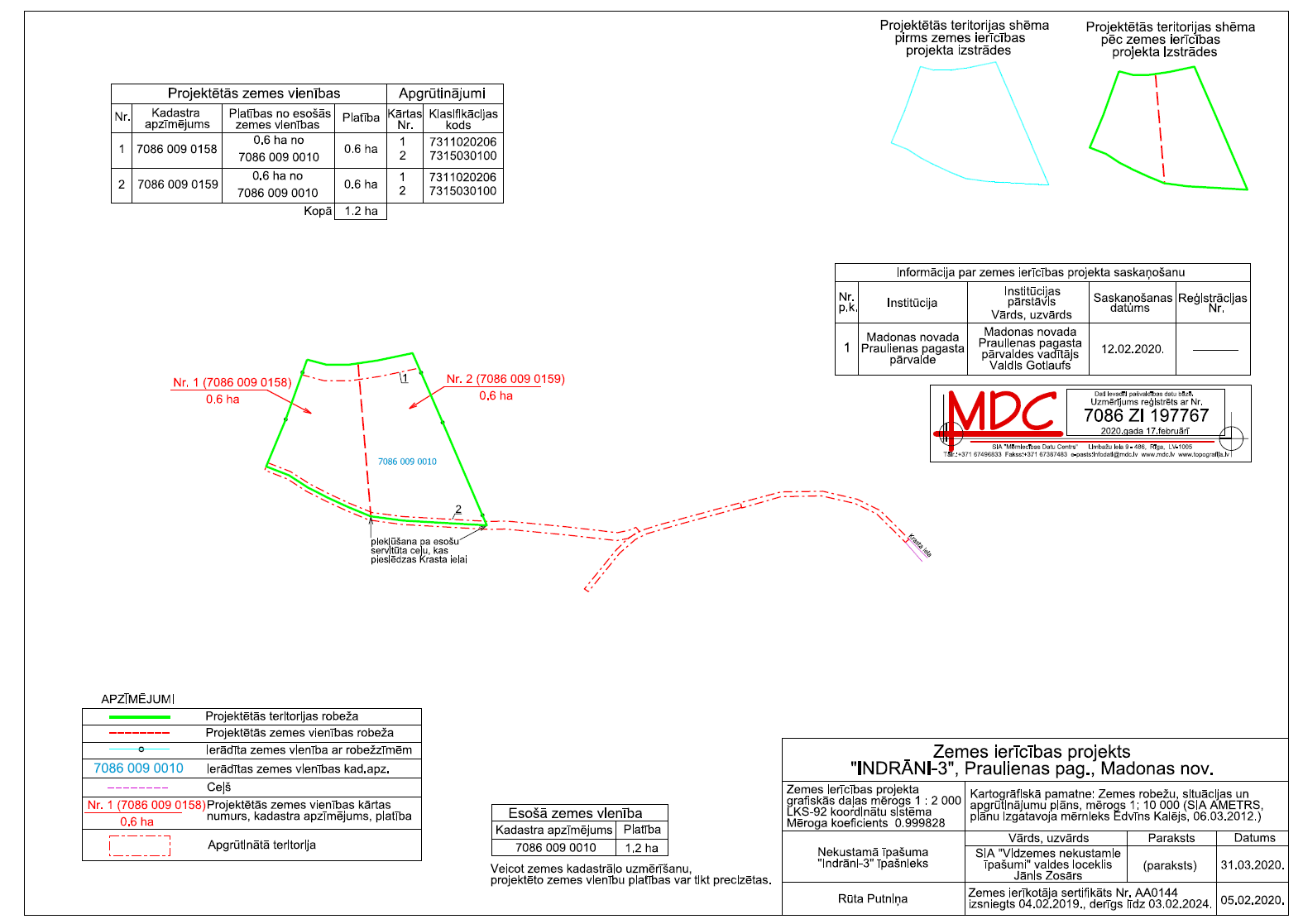 